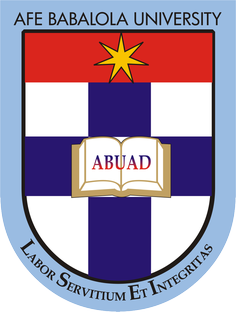 ORILADE EMMANUEL OLUWATOMISINMECHATRONICS ENGINEERING17/ENG05/037SUBMITTED TOENGR. DR. OYEBODEAFE BABALOLA UNIVERSITY, ADO-EKITI, EKITI STATE.IN PARTIAL COMPLETION OF THE CONTINUOUS ASSESSMENT (C.A) FOR THE ENGINEERING LAW AND MANAGERIAL ECONOMICS (ENG 384) COURSE.                                                                                                              MAY 21, 2020SHORT TESTYou have been invited by the current president of Nigeria, General Muhammadu Buhari to make an argument for the optimization of engineering resources in the country.  As an aspiring Engineer, briefly discuss your view on this and make viable recommendations that will facilitate timely completion of engineering projects within the allocated budget without jeopardizing economic and legal regulations of Nigeria.ANSWERMy views on the optimization of engineering resources are as follows;Skilled engineering personnel should be brought in to work in this sector.The government should spend more on giving the engineers in the country proper training and employing more home engineers than foreign engineers to manage these sectors.There should be incentives which would serve as encouragement for the engineers and workers in that sector, if a certain target is met.